PLANBy: Mayra ErenDesign Technology 3S1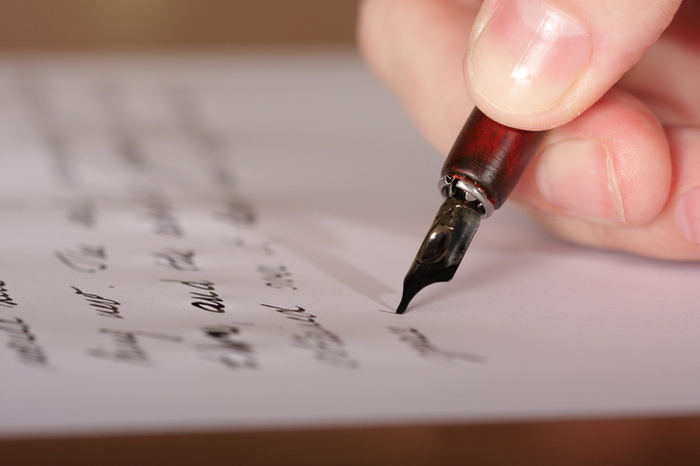 EvaluationAll the steps that are on this plan are necessary for building a successful clock. I think that this was a very successful planning stage and I enjoyed working on it. I think that all the steps are easy to understand and if someone did not know anything about design technology or this clock project.  The thing I would like to improve about my plan is that some of the pictures are too big but when I tried to make them smaller I would have problems with word and this is the best way that I could do it. Something else that I would have liked to improve was to put more pictures into the plan. I should have had at least one picture for every step, the problem with that was that sometimes these pictures are harder to find and there was not a picture that matched every step. I also did not want to repeat pictures too many times so I tried looking for new ones and that did not work out. The other thing was that I had too much extra time, but I could not think of anything else that could be done during this time regarding the clock. I somehow feel as though the times that I gave for everything were too short. I forgot that I will be working with some of these tools for the first time in my life and I did not expand on the time accordingly. Numbered list of jobs and tools to useDurationI will ask the art department which colors they have for the paints that I will be able to use on the material I am choosing. I will accordingly draw my final design.10minI will start drawing my detailed design of my clock. I will draw the outline and then proceed to draw in the details and I will finally color it to make the colors come to life, and I will decide which colors will end up looking proper together.45minI will show Mr. Thorburn my design and wait for approval, if he does not approve of my design I will use some of the extra time that I had put aside to work on a new drawing of my final design.10minI will listen to Mr. Thorburn tell us how the tools are used and what they are used to shape or cut.10minI will figure out which tools I need to use for which materials and look over the tools and materials to be sure. 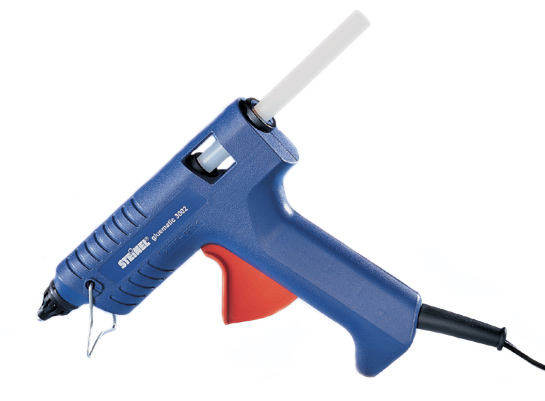 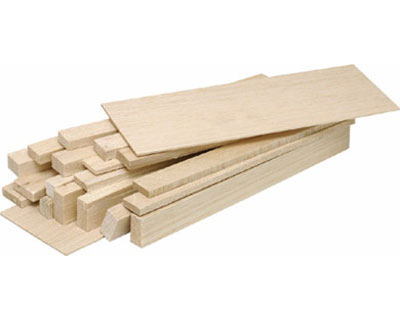 10minI will go pick out my materials and make sure that they are all here. (hot glue gun, balsa wood, ruler, hand saw)10minI will draw a circle onto the piece of wood to mark out how big it is supposed to be, then on top of the roughly marked out circle, using a compass, I will make a proper circle that is exactly round. 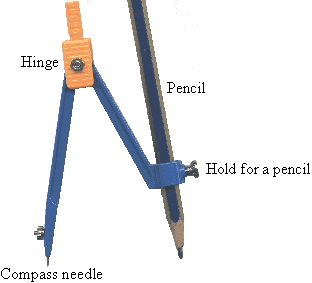 10minI will cut out the circle and this might take me a little longer time since I am not familiar with the tools that are needed to do this.15minI will precisely measure to find the exact center of the circle, there I will create a little hole, using the drill, so that the mechanism can fit thorugh the hole in order for the clock to work.  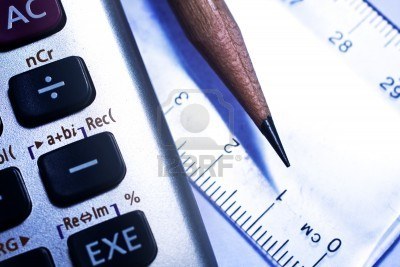 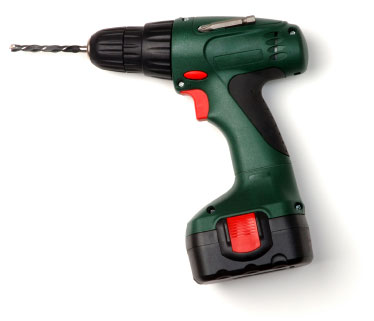 10minOnce I have figured out the measurement details I will draw the points where the numbers will go onto the circle which is the base of the clock. Diving the difference between ever number equally.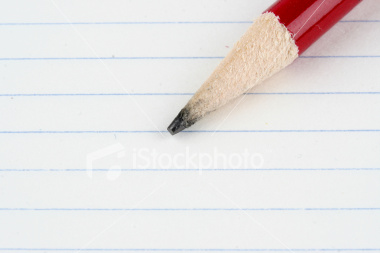 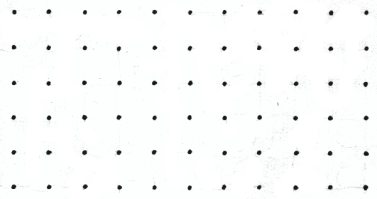 5minI will work on my process journal. I will write down what I have done recently and mostly during this period. 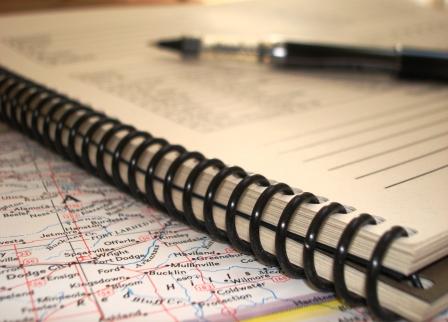 15minI will take some glass paper and start sanding the outside of the clock, I will also sand inside of the hole I had drilled to make sure that it is smooth. 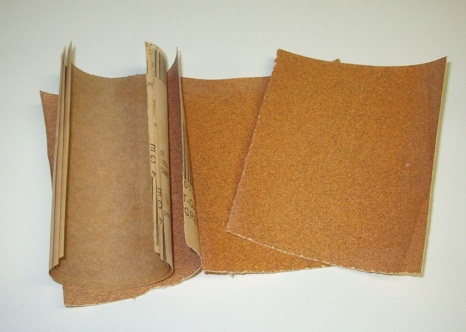 5minI will take a file and smooth the sides of every piece of foam board that I have just cut.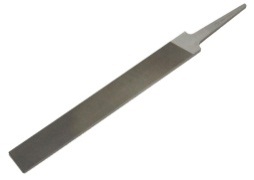 10minI will go up to the art room and paint the base of my clock white.5minWhile I wait for the paint to dry I will work on my process journal 10minI will take a pencil and outline the numbers onto the base of the clock, this will be where I put the numbers onto. 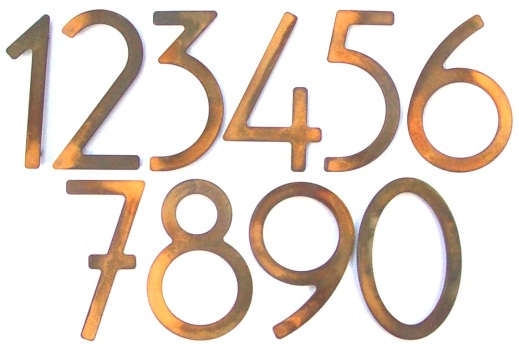 15min	I will outline where the circles will go outside the numbers so that they are not blocking each other.5-10min I will start painting the numbers black, I will paint in great detail to be sure that the numbers and legible and look almost perfect.15minI am going to choose the colors of the dots next. Iw ill look at the paints that we have in the art room and decide which colors go best together. 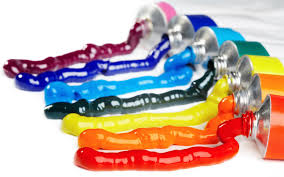 10minI am going to start painting in the circles on the clock. I will make sure that they don’t smudge with the numbers on the clock. I might have to wait for the numbers to dry before.15minI will work on my process journal while waiting for the clock to dry.15minI will make sure that there are no rough edges on the clock, if there are I will quickly sand them to make it smooth and make it look good. 15minMy clock now needs a frame. I will make the frame out of the same wood. I will take my finished and dried clock, and I will put it on a piece of balsa wood. I will outline the clock with a pencil.15minI will work on my process journal. I will record everything that I have done during my process and edit any faults. 20minI now have a circle on a piece of balsa wood that is larger than my original circle. I will take my compass and draw a slightly larger circle around it, creating a border.15minI will cut out the inside of the circle so that it remains blank; I will also cut out the outside of the circle. Once this is done the piece of wood left should look like a border that would fit the clock perfectly. If there is even a slight glitch with the sizes, the border will not fit the clock resulting in it not being able to be used. If this happens I will have to create another border using the extra time that I saved, but this would be a waste of time and materials, so I will take extra time to do this step instead of having to redo it.20minI will sand the edges of the border to make it look nice and smooth.5minI will paint the frame black to contrast with the white of the base of the clock.15 minI will plug in a hot glue gun and make sure that it start heating in order to save time.5minI will take this time to write in my process journal for the past few periods. I will write in great detail since it will take time for the border to dry anyway. 20minOnce the border and the base of the clock are dry, and the hot glue gun is heated I can start my next step. I will take the hot glue gun and put glue all around the edge of the clock. I will do this slowly and carefully since if I use too much glue it will flood over the edges of the clock, but I will have to do this step a bit quickly since if I do it too slowly the glue will dry on the clock, and it will be useless.15minI will put some clips on the clock to make the body of the clock and the border stay together so that the glue does not get messed up.5minWhile the glue dries I will take a few minutes to finish up my process journal entries. 5minNext, once everything has dried, I will take the clock mechanism and put it through the clock and set it up.10minMy clock is now finished but I still have some extra time for my clock. I will take this time to make a box for the clock to go into. I will take a piece of paper and a pencil, and firstly I will sketch out the box that I will be making.25minI will take a piece of wood, and draw a square onto it. A square that is approximately five centimeters larger than my clock from every side. 10minI will cut out this square.20minI will trace this square six more times, five to use to make a cube, and the sixth as a spare.20minI will cut out every single one of those squares.40minI will heat the glue gun while I work on my process journal.20minNext I will take the five squares that I have, and will glue them to each other using the glue gun, to form a square. I will not use the sixth square yet so the top of the cube will be empty. This will take a long time since I will have to hold the sides of the cube together every time in order for them to stick.45minI will then place my clock inside of the box and I will be done.5 minI have some extra time left from the create phase and I will use this time to fix up any mistakes that I have made with my clock or write in my process journal about the whole process journal and reflect back on all the days, I will also be working on the process journal at home and I think that I will have enough time to do everything. 